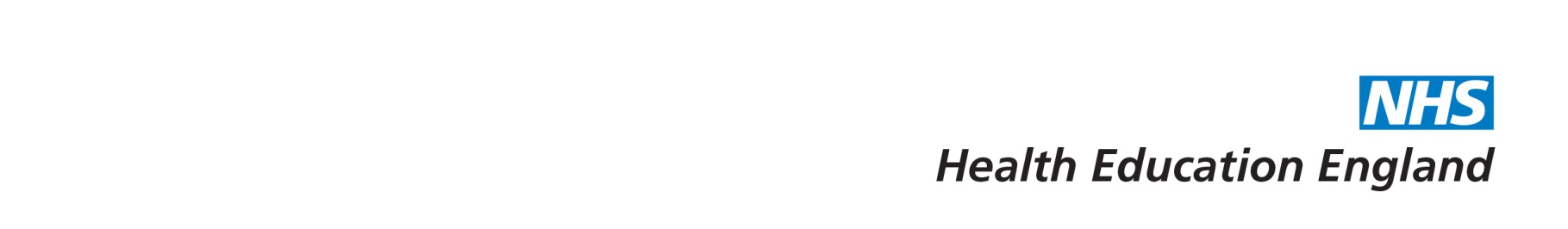 DATES OF MEETINGS IN 2018Dates still to be confirmed – PM Appraisal Training and Autumn Faculty DayMONTHDATE / TIMEMEETINGVENUEJANUARYTuesday 9th8.30amARCP PanelRoom 2, Chancellor CourtWednesday 10th – Thursday 11th All dayNew Educational Supervisors Course 1KassamFriday 12th9am-1pmDragon’s DenKassamTuesday 16th 9amARCP Face to FaceRoom 1, Chancellor CourtTuesday 16th 1pmAssociate GP Dean MeetingKassamThursday 18th All DaySimulators Training DayKassamMonday 22nd – Friday 26th Application Dates for March CSARCGPTuesday 23rd All DayGP Recruitment Assessor TrainingKassamWednesday 24th – Thursday 25th All dayNew Educational Supervisors 2KassamFriday 26th9am-1pmDragon’s DenKassamWednesday 31st AKTRCGPFEBRUARYFriday 2nd – Saturday 10th CSA RCGPTuesday 6th All DayGP Selection CentreKassamThursday 8th All DayNew Educational Supervisors Course 1KassamFriday 16th9am-1pmDragon’s DenKassamTuesday 13th 8.30amARCP PanelRoom 2, Chancellor CourtSaturday 17th – Friday 23rd CSARCGPTuesday 20th All day Combined Supervisors CourseKassamTuesday 20th All dayNuts & Bolts (ESR and Log)KassamTuesday 20th 9amARCP Face to FaceRoom 1, Chancellor CourtTuesday 20th 1pmAssociate GP Dean MeetingKassamWednesday 21st Results of January AKTSaturday 24th9:00-4:30pmClinical Skills Assessment Preparation Course BanburyTuesday 27th 9.30am – 4.30pmGP Trainers Essentials CourseKassamTuesday 27th – Tuesday 6th MarchApplications for April CSARCGPWednesday 28th – Thursday 1st All dayNew Educational Supervisors Course 2KassamMARCHThursday 1st – Tuesday 6th Booking Period for April AKTRCGPFriday 2nd9am-1pmDragon’s DenKassamTuesday 6th Results from February CSATuesday 6th 8.30amARCP PanelRoom 2, Chancellor CourtSaturday 10th – Monday 26th CSARCGPTuesday 13th 9am ARCP Face to FaceRoom 1, Chancellor Court Tuesday 13th 1pmAssociate GP Dean MeetingKassamThursday 15th All DayNew Educational Supervisors Course 2KassamFriday 16th9am-1pmDragon’s DenKassamTuesday 20th 9amProgramme Director MeetingKassamTuesday 20th – Wednesday 21st PD Advanced CourseCumberland LodgeTuesday 27th All DayGP School Faculty DayTBCAPRILWednesday 4th – Monday 9th Booking period for May CSARCGPFriday 6th9am-1pmDragon’s DenKassamFriday 6th Results from the March CSATuesday 10th 8.30amARCP PanelRoom 2, Chancellor CourtTuesday 17th 9amARCP Face to FaceRoom 1, Chancellor CourtTuesday 17th 1pmAssociate GP Dean MeetingKassamTuesday 17th – 23rd CSARCGPFriday 20th9am-1pmDragon’s DenKassamTuesday 24th 9-4.30Nuts & Bolts (COTs/CbDs)KassamWednesday 25th AKTRCGPMAYTuesday 1st 8.30amARCP PanelRoom 1 and 2, Chancellor CourtFriday 4th Results from April CSATuesday 8th 9amARCP Face to FaceRoom 1, Chancellor CourtTuesday 8th 1pmAssociate GP Dean MeetingKassamFriday 11th9am-1pmDragon’s DenKassamTuesday 15th – Thursday 24th CSARCGPWednesday 16th Results of April AKTFriday 25th9am-1pmDragon’s DenKassamJUNEFriday 1st Results of May CSATuesday 5th 8.30amST3 ARCP Early PanelRoom ½, Chancellor CourtTuesday 12th All DayCombined Supervisors CourseKassamTuesday 12th 8.30amST3 ARCP Late PanelRoom 1/2, Chancellor CourtTuesday 12th 1pmAssociate GP Dean MeetingKassamMonday 18th – Wednesday 20th Experienced Trainers CourseCumberland LodgeTuesday 19th 8amARCP Face to FaceRoom 1, Chancellor Court Tuesday 19th 9amProgramme Directors MeetingKassamTuesday 26th 8.30amST1/2 ARCP Early PanelRoom 1/2, Chancellor CourtFriday 29th9am-1pmDragon’s DenKassamJULYTuesday 3rd 8.30amST1/2 ARCP Late PanelRoom 1/2, Chancellor CourtTuesday 10th 9amARCP Face to FaceRoom 1, Chancellor CourtTuesday 10th 1pmAssociate GP Dean MeetingKassamFriday 20th9am-1pmDragon’s DenKassamAUGUSTTuesday 7th 8.30amARCP PanelRoom 2, Chancellor CourtTuesday 7th 1pmAssociate GP Dean MeetingKassamTuesday 14th 9amARCP Face to FaceRoom 1, Chancellor CourtFriday 24th 9am-1pmDragon’s DenKassamSEPTEMBERTuesday 4th 9amST1 Induction DayKassamFriday 7th9am-1pmDragon’s DenKassamTuesday 11th 8.30amARCP PanelRoom 2, Chancellor CourtTuesday 18th 9amARCP Face to FaceRoom 1, Chancellor CourtTuesday 18th 1pmAssociate GP Dean MeetingKassamTuesday 18th All DayCombined Supervisors CourseKassamFriday 21st9am-1pmDragon’s DenKassamTuesday 25th 9amProgramme Directors MeetingKassamTuesday 25th 9-4.30Nuts & Bolts (COTs/CbDs)KassamOCTOBERTuesday 2nd 8.30amARCP PanelRoom 2, Chancellor Court Friday 5th9am-1pmDragon’s DenKassamTuesday 9th 9amARCP Face to FaceRoom 1, Chancellor CourtTuesday 9th 1pmAssociate GP Dean MeetingKassamFriday 19th9am-1pmDragon’s DenKassamNOVEMBERTuesday 6th 8.30amARCP PanelRoom 2, Chancellor CourtFriday 9th9am-1pmDragon’s DenKassamTuesday 13th 9amARCP Face to FaceRoom 1, Chancellor CourtTuesday 13th1pmAssociate GP Dean MeetingKassamTuesday 20th 9-4.30Nuts & Bolts (ESR/Log)KassamDECEMBERTuesday 4th 8.30amARCP PanelRoom 2, Chancellor Court Tuesday 4th 1pmAssociate GP Dean MeetingKassamFriday 7th9am-1pmDragon’s DenKassamTuesday 11th 8amARCP Face to FaceRoom 1, Chancellor Court Tuesday 11th All DayCombined Supervisors CourseKassamTuesday 11th 9amProgramme Directors MeetingKassam